Himmerlands Lærerkreds,fraktion 4 Løgstørvej 14 A, 9600  Aars                                                                                            tlf. 9862-5001                                                                                                               mail: 152@dlf.org                                                                                                     hj.side: www.kreds152.dk 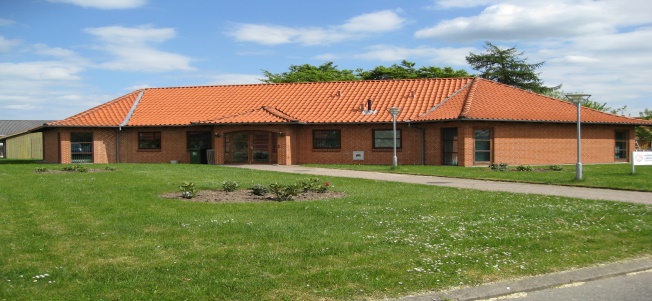 Arrangementer for pensionerede medlemmer m. ledsager 2020Grundet GDPR (persondataforordningen) sendes brochure og anden relevant information fra kredsen kun pr. mail/brev til dem, der har givet sit skriftlige samtykke til at modtage informationer fra kredsen. Brochuren med arrangementer kan ses på kredsens hjemmeside www.kreds152.dk (Særligt for pensionister).  Fordele ved at være medlem af DLF  Via nedenstående link kan du læse om fordelene ved at være medlem af DLF. https://www.dlf.org/medlem/specielt-for-tillidsvalgte-og-saerlige-medlemsgrupper/pensionister/pensionister-medlemsfordele Du kan bl.a. læse om: Ferie- og rekreationsophold. Feriehuse. Seniorkurser. Nordisk pensionisttræf. Udlejningsboliger.    Lokalt årsmødeonsdag den 11. marts 2020 kl. 16-16.30på kredskontoret i Aars(umiddelbart før kredsgeneralforsamlingen samme dag)Orientering om fremtidig valg af medlemmer til fraktion-4-udvalgetTilm.frist:  	5. marts   Pris: 	Arrangementet er gratis  …………………………………………………………………………………………………………………………..		         Kredsgeneralforsamlingonsdag den 11. marts 2020 kl. 17.00 i Messecenter Vesthimmerland, Auditoriet, Aars(der serveres kaffe/te fra kl. 16.30)                   med følgende foreløbige dagsorden (ifølge vedtægterne):	1)	Valg af dirigent.Godkendelse af forretningsorden.Beretning.Regnskab.Indkomne forslag.A  Forslag om vedtægtsændringer. B  Andre forslag.    Fastsættelse af eventuelle ydelser til kredsstyrelses-medlemmer, TR’erne og rammer for vederlag til eventuel lønnet medhjælp.Fastsættelse af evt. økonomisk støtte jvf. vedtægternes § 3.Revideret budget for indeværende kalenderår og evt. ekstra-ordinær regulering af kredskontingent pr. 1. juli.           Budgetforslag for det følgende kalenderår. Valg jvf. § 9.Eventuelt. Forslag, der ønskes optaget på dagsordenen, skal være kredskontoret i hænde senest den 26. februar 2020 kl. 09.00. Tilmelding – pr. mail eller tlf. – skal  være kredskontoret i hænde senest den 27. februar 2020. Den 02.03.20  udsendes endelig dagsorden pr. mail med bilag til de tilmeldte.  Kør-selv-tur tirsdag den 26. maj 2020Vitskøl Kloster (v. Ranum) og Løgstør byKl. 09.30 	Mødested Vitskøl Kloster. 		Historisk rundvisning med efterfølgende frokost. 		Herefter kørsel til Limfjordsmuseet i Løgstør med		efterfølgende guidet tur med vægterne. Tilm.frist:  	12. maj  Pris: 	150 kr. pr. person.  		Indbetales senest 12. majBustur til Fyn m. overnatning på Gl. Avernæs onsdag den 12. – torsdag den 13. august 2020Gl. Avernæs ligger i det sydvestlige hjørne af Fyn – lige der hvorDet Sydfynske Øhav begynder.Onsdag den 12.08.:Kl. 08.00		Afgang med bus fra kredskontoret i Aars.Formiddag  	Clay keramikmuseum, Middelfart.  		Frokost på muséet. Eftermiddag	Ernst Museum Vestfyn (sølvsmed, bolig + værksted)Sidst på efter-	Indkvartering, kaffe, middag, overnatning og morgenmadmiddagen 		på Gammel Avernæs.Torsdag den 13.08.:Kl. ca. 09.30	Afgang med bus fra Gl. Avernæs mod Fåborg. Formiddag 	Fåborg Museum. 		Frokost på muséet.Eftermiddag 	Evt. Assens Kirke.    Kl. ca. 17-17.30	Ankomst kredskontoret i Aars. (alle drikkevarer under arrangementet er for egen regning)Ring eller send en mail til kredskontoret for at høre, om der er plads.Tilm.frist:  	1. maj - dog max. 35 deltagere   Pris: 		1.500 kr. pr. person		Indbetales senest den 1. maj Efterårsfest torsdag den 5. november 2020 kl.18.00i Messecenter Vesthimmerland, Aars Vi gentager successen fra tidligere år.En aften med god mad, hyggeligt samvær og underholdning v. Sten Lerche Tre-retters-menu.   Drikkevarer for egen regning.Tilm.frist: 	20. oktober   Pris: 	250 kr. pr. person		Indbetaling senest den 20. oktober Der tages forbehold for ændringer i de omtalte arrangementer !Bestyrelsen for fraktion 4I er velkomne til at kontakte bestyrelsen via kredsens mailadresse 152@dlf.org med nye idéer til aktiviteter eller lignende. 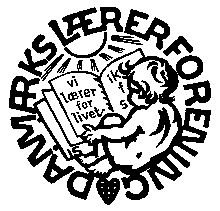 